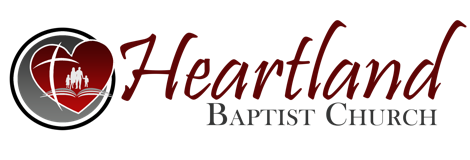 Systematic TheologySoteriology: Previous Lesson...II. PROBLEM TEXTS CONFIRM ETERNAL SECURITYThe Book of HebrewsHebrews 6:4-6Other ScripturesLuke 9:62Matthew 10:22Matthew 12:31-32I John 5:16-17I Corinthians 11:29-31 This Week…III. ___________________ OF SALVATION - John 5:24As in the _____________ of Eternal Security, those putting their faith and trust in the Lord Jesus Christ can be __________ _________ of their salvation.  God wants all to be “_________-__________ sure.”   The Devil delights in causing ____________ in the believer as to whether they are truly __________ or not. God’s Word gives the believer assurance in which they can surely __________ on and they can “__________” they have salvation.  In order for the Christian to grow, ___________, and become stable, the assurance of their salvation is _______________!  Looking at specific Scriptures, we must keep in mind that what God ________ is so:  Titus 1:2.       A. I HAVE __________ - 1 John 5:11-13; John 6:47. When we truly have trusted in Christ as our Lord and Saviour, we Have _____________ Life - regardless of how we __________.  Feelings will fluctuate, but God’s ___________ shines forth!  Someone may say: “I don’t feel saved.” So, what do feelings have to do with someone’s ________________?  That’s like saying “I don’t feel married.”   Feelings cannot ___________ God’s fact!  B. I HAVE THE ____________ OF THE SPIRIT - 1 John 3:23,24; 4:13; Romans 8:16.  This has to do with our ________-__________________.  The Spirit of God ___________ bears witness to us as His ___________ through the Word of God.   C. I WILL HAVE A LOVE FOR THE _______________ - 1 John 3:14. Note the word “__________.” This has to do with our _______-____________________.  Do you love God’s people?   D. I FOLLOW THE GREAT ______________ - John 10:27; 1:36,37.  The Lord’s redeemed ones ______ follow Him, for it is not religion, but ___________________!  E. I WILL SHOW SIGNS OF A CHANGED ________ - 2 Corinthians 5:17. See Hebrews 6:9.  There is no check list of things here, but the new _______________ in Christ will certainly experience a new _______ with a new __________ with new ________________ and new _________.  The fact of the matter is that you are either __________ or ________!  How is it with you?  _________ so, hope so, __________ so, could be …  just doesn’t cut it!  Ask the+   ___________ to use these verses and others to speak to you and give _______________.  All need to have a “__________ so” salvation! Look at II Timothy 1:12 and see two key words: “know” and “___________________.”  Grab ahold of Scripture that _________________ assurance, be part of a New Testament _____________ that feeds its people with God’s great truths as found in His Word.  __________ ____ ____________!  